一、基本情况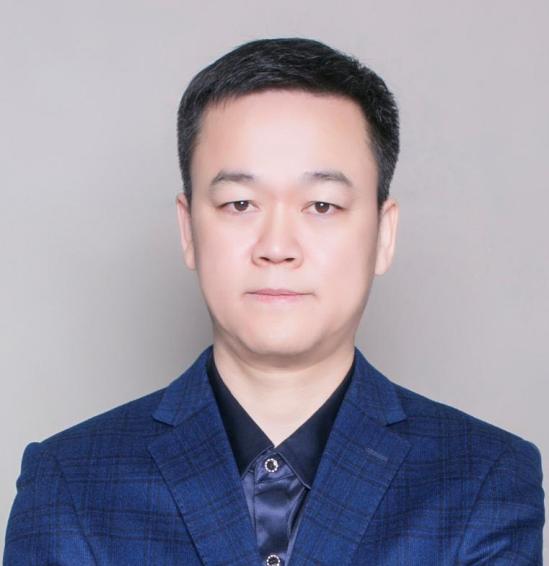 姓名：陈凯性别：男        出生年月：1974年4月职务：科室副主任        职称：主任医师/讲师工作单位：新疆医科大学第五临床医学院    导师层次与类别：专业型硕士研究生导师     所在学科名称/专业领域：外科学/普外     导师受聘单位：新疆医科大学第五临床医学院最高学历：研究生     最高学位与授予单位：硕士学位，新疆医科大学Email：289090306@qq.com  二、个人简历研究方向：肝胆临床与基础；腹腔镜微创技术临床应用；肝肠循环与肠道稳态。教育经历：意大利University of Sassari临床医院肝胆外科中心研修学者工作经历：1999.7从事普通外科临床工作；长期任教临床住院医师及普通外科专科培训教师工作；长期从事本科生及研究生临床理论教学工作。2013年  新疆医科大学第五附院医院  优秀教师2014年  新疆医科大学第五附属医院  先进个人2014年  新疆医科大学第五附院医院  优秀教师2015年  新疆医科大学第五附院医院  优秀教师2014年  新疆医科大学第五附属医院  《腹腔镜微创保胆取石治疗胆结石》获院级新技术、新业务四等奖2017年9月 新疆医科大学先进工作者代表性教学、科研项目或研究成果（论文、专利专著、教材、成果获奖）：1.《大鼠胆道梗阻形成与解除后胆汁酸调节肠道菌群重建的相关性研究;》 项目编号：2018D01C305  主持。论著：临床普通外科疾病手术诊治策略	黑龙江科学技术出版社 主编（第二）	2020年9月	IBSN 978-7-5719-0681-8教材：现代外科手术学	吉林大学出版社	主编（合著）2018年9月	ISBN 978-7-5692-3390-2	医学专科生及普通外科专业专利：1.一种医疗器械用旋转机构   （第一发明人）2.桉树脑在制备抗产ESBLs大肠杆菌药物中的应用（第四发明人）新疆维吾尔自治区专利奖三等奖论著：Comparison of the Inhibition Behavior of Benzbromarone on Liver Metabolic Capability Between Health People and Patients with Liver Cancers	LATIN AMERICAN JOURNAL OF PHARMACY，2017，36（5）：1030-1034 第一作者Analysis of gut microbiota in rats with bile duct obstruction after biliary drainage 	Microbial Pathogenesis  180 (2023) 106149  第一作者社会兼职：1.新疆医学会肿瘤防治学会委员2.新疆医学会结核病防治学会外科组委员3.新疆医疗事故鉴定专家库专家